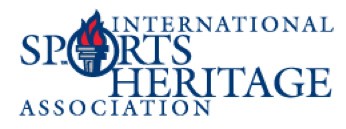 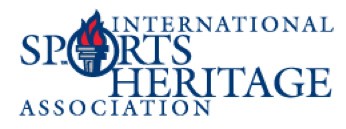 WW W.SPORTSHERITAGE.ORG ISHA SILENT AUCTIONSeptember 26-28, 2023 | Daytona Beach, FL We are looking for items that have universal appeal, as well as appeal to the sports fans. If you can donate, please make use of this form to provide all details about your item and donation. Restrictions:  	Exclusions: 		Expiration Dates:  	Retail value of item $  	Organization Name: _______________________________________________________Name:  		____________________________________________________Address				__________________________City: ___________________________________ State: _________ Zip:  _____________Phone Number:  	____________________________________Email Address:  	_____________________Signature:  	_____Please return this form along with a photograph of the item by email to:Kent Sturman, ksturman@prorodeo.com If you need to ship your item, please address as follows to arrive by Sept. 25: Motor Sports Hall of Fame of AmericaAttn: Rhonda Geib (ISHA Auction)1801 W. International Speedway Blvd. Daytona Beach, FL 32114